SUP	ARB/43A8/1РЕЗОЛЮЦИЯ 71 (Пересм. Дубай, 2012 г.)Допуск академических организаций1 к участию в работе 
Сектора стандартизации электросвязи МСЭ(Йоханнесбург, 2008 г.; Дубай, 2012 г.)Всемирная ассамблея по стандартизации электросвязи (Дубай, 2012 г.),Основания:	Резолюция 169 (Пересм. Пусан, 2014 г.) учитывает в полном объеме роль членов из числа академических организаций и их деятельность в работе Сектора стандартизации электросвязи МСЭ.______________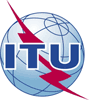 Всемирная ассамблея по стандартизации электросвязи (ВАСЭ-16)
Хаммамет, 25 октября – 3 ноября 2016 годаВсемирная ассамблея по стандартизации электросвязи (ВАСЭ-16)
Хаммамет, 25 октября – 3 ноября 2016 года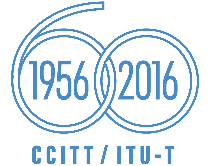 ПЛЕНАРНОЕ ЗАСЕДАНИЕПЛЕНАРНОЕ ЗАСЕДАНИЕДополнительный документ 8
к Документу 43-RДополнительный документ 8
к Документу 43-R29 сентября 2016 года29 сентября 2016 годаОригинал: английскийОригинал: английскийАдминистрации арабских государствАдминистрации арабских государствАдминистрации арабских государствАдминистрации арабских государствпредлагаемое исключение РЕЗОЛЮЦИи 71 – Допуск академических организаций к участию в работе Сектора стандартизации электросвязи МСЭпредлагаемое исключение РЕЗОЛЮЦИи 71 – Допуск академических организаций к участию в работе Сектора стандартизации электросвязи МСЭпредлагаемое исключение РЕЗОЛЮЦИи 71 – Допуск академических организаций к участию в работе Сектора стандартизации электросвязи МСЭпредлагаемое исключение РЕЗОЛЮЦИи 71 – Допуск академических организаций к участию в работе Сектора стандартизации электросвязи МСЭРезюме: